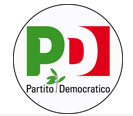 Mod. SP/1Elezione del Segretarioe dell’Assemblea Provincialedi _______________________DICHIARAZIONE DI CANDIDATURA ALLA CARICA DISEGRETARIO PROVINCIALE DI ___________________Il sottoscritto ..................................................................................... nato a ............................................... il .......................... residente a ................................................................................................................. dichiara di candidarsi alla carica di Segretario Provinciale del Partito Democratico della provincia di GORIZIA. A tale scopo: dichiara di essere in possesso dei requisiti richiesti dallo Statuto e dal Codice Etico del Partito Democratico; dichiara di essere a conoscenza di quanto stabilito dai Regolamenti nazionale/regionale/ provinciale per l’elezione del Segretario e dell'Assemblea Provinciale;dichiara di impegnarsi a riconoscere i risultati delle riunioni di Circolo, come certificati dalla Commissione provinciale per il Congresso e dalle Commissioni di Garanzia provinciale, regionale e nazionale;dichiara di deferire qualunque questione, quesito, controversia di tipo regolamentare, interpretativo o inerente allo svolgimento delle operazioni di voto e di scrutinio esclusivamente agli organi previsti Regolamento.allega le linee politico-programmatiche.n° ……………………… (in lettere ………………………………..) liste di candidati all’Assemblea provinciale nei Collegi/Sezioni della provincia di Gorizia.Il sottoscritto, a sostegno della candidatura, allega alla presente dichiarazione n°.......................... (in lettere.................................................) di sottoscrizioni, raccolte secondo quanto prescrive lo Statuto Nazionale e il Regolamento per l'elezione del Segretario Provinciale.	In fede Luogo e data ...........................................................			........................................................ (firma)